31 июля 2020 года                 №9(216)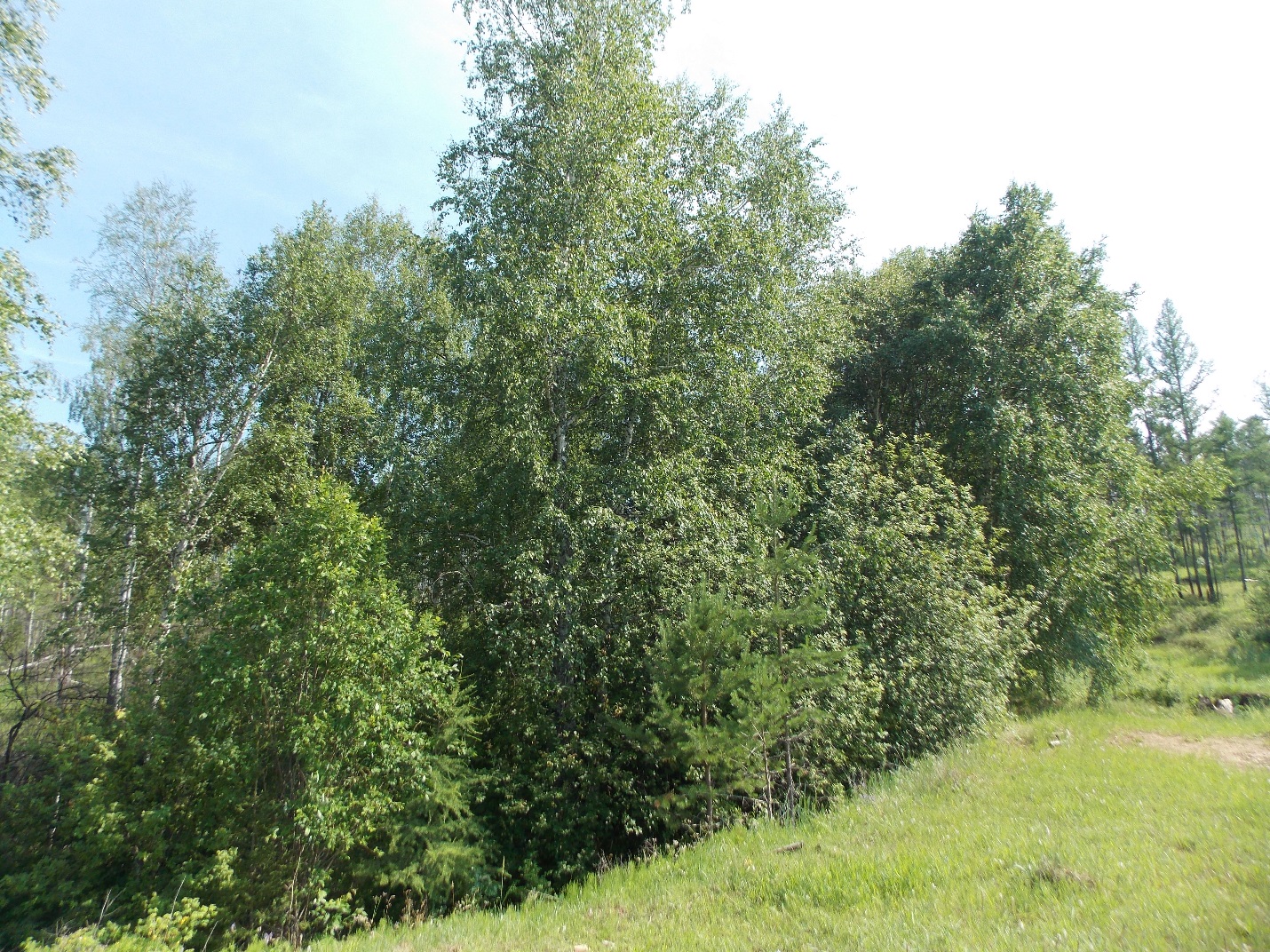 «Умыганская панорама» - периодическое печатное издание в форме газеты, учрежденное для издания официальных и иных сообщений и материалов, нормативных и иных актов Думы и администрации Умыганского сельского поселения, Тулунского района, Иркутской области.Об образовании комиссии по установлению стажа муниципальной службы Для определения стажа муниципальной службы и (или) включения (зачета) в него иных периодов замещения должностей муниципальным служащим Администрации Умыганского сельского поселения, руководствуясь статьей 25 Федерального закона от 02.03.2007 г. №25-ФЗ «О муниципальной службе в Российской Федерации», статьей 12 Закона Иркутской области от 15.10.2007 г. №88-оз «Об отдельных вопросах муниципальной службы в Иркутской области», статьей 24 Устава Умыганского муниципального образованияП О С Т А Н О В Л Я Ю:1. Образовать при Администрации Умыганского сельского поселения комиссию по установлению стажа муниципальной службы.  2. Утвердить Положение о комиссии по установлению стажа муниципальной службы (прилагается).3. Признать утратившим силу постановление Администрации Умыганского сельского поселения от «08» ноября 2017 г. №45-ПА «Об образовании комиссии по установлению стажа».4. Установить, что настоящее постановление вступает в силу со дня его официального опубликования.5. Опубликовать настоящее постановление в газете «Умыганская панорама» и разместить на официальном сайте Администрации Умыганского сельского поселения в информационно-коммуникационной сети «Интернет». 6. Контроль за исполнением настоящего постановления оставляю за собой.Глава Умыганского сельского поселения                                                    Н.А.ТупицынУтвержденопостановлением АдминистрацииУмыганского сельского поселенияот «29» июля 2020 г. №16-ПАПоложение о комиссии по установлению стажа муниципальной службы1. Общие положения1.1. Положение о комиссии по установлению стажа муниципальной службы (далее – Положение) разработано в соответствии:- со статьей 25 Федерального закона от 02.03.2007 г. №25-ФЗ «О муниципальной службе в Российской Федерации»;- частью 2 статьи 54 Федерального закона от 27.07.2004 г. №79-ФЗ «О государственной гражданской службе Российской Федерации»;- Указом Президента Российской Федерации от 19.11.2007 г. № 1532 «Об исчислении стажа государственной гражданской службы Российской Федерации для установления государственным гражданским служащим Российской Федерации ежемесячной надбавки к должностному окладу за выслугу лет на государственной гражданской службе Российской Федерации, определения продолжительности ежегодного дополнительного оплачиваемого отпуска за выслугу лет и размера поощрений за безупречную и эффективную государственную гражданскую службу Российской Федерации»;- статьей 12 Закона Иркутской области от 15.10.2007 г. №88-оз «Об отдельных вопросах муниципальной службы в Иркутской области»;- Законом Иркутской области от 04.04.2008 г. №3-оз «О перечне должностей, периоды службы (работы) в которых включаются в стаж государственной гражданской и муниципальной службы Иркутской области для назначения пенсии за выслугу лет государственным гражданским и муниципальным служащим Иркутской области».1.2. Комиссия по установлению стажа муниципальной службы (далее – комиссия) создается для выработки рекомендаций представителю нанимателя (работодателю) по вопросам включения (зачета) в стаж муниципальной службы иных периодов замещения должностей для установления ежемесячной надбавки к должностному окладу за выслугу лет, определения продолжительности ежегодного дополнительного оплачиваемого отпуска за выслугу лет, размера поощрения за безупречную и эффективную муниципальную службу и назначения пенсии за выслугу лет муниципальным служащим Администрации Умыганского сельского поселения (далее – муниципальные служащие).1.3. Комиссия создается при Администрации Умыганского сельского поселения и является постоянно действующим консультационно-совещательным органом. 1.4. Настоящее Положение определяет порядок создания, работы и основные функции комиссии.2. Порядок создания комиссии2.1. Комиссия формируется в составе не менее трех человек - председателя комиссии, секретаря и члена комиссии.2.2. Персональный состав комиссии утверждается распоряжением Администрации Умыганского сельского поселения.3. Функции и порядок деятельности комиссии3.1. Основными функциями комиссии являются:1) рассмотрение вопросов о включении (зачете) в стаж муниципальной службы периодов замещения отдельных должностей руководителей и специалистов на предприятиях, в учреждениях и организациях, опыт и знание работы в которых необходимы муниципальным служащим для выполнения должностных обязанностей в соответствии с должностной инструкцией муниципального служащего;2) рассмотрение спорных вопросов, связанных с включением (зачетом) в стаж муниципальной службы иных периодов замещения должностей.3.2. Комиссия в своей деятельности руководствуется Конституцией Российской Федерации, федеральными законами и иными нормативными правовыми актами Российской Федерации, законами и иными нормативными правовыми актами Иркутской области, муниципальными правовыми актами Умыганского муниципального образования.3.3. Общее руководство деятельностью комиссии осуществляет председатель комиссии. В случае отсутствия председателя комиссии, полномочия председателя комиссии исполняет специалист Администрации Умыганского сельского поселения, на которого возложены обязанности главы Умыганского сельского поселения.3.4. Организационно-техническую работу комиссии осуществляет секретарь. В его функции входит организация подготовки и проведения заседаний комиссии, в том числе:- формирование повестки заседания, подготовка материалов;- уведомление членов комиссии о дне и времени заседания комиссии;- ведение, оформление протокола и передача его по назначению;- хранение документов о деятельности комиссии.3.5. Заседание комиссии считается правомочным, если на нем присутствуют не менее 2/3 членов ее состава.3.6. Заседания комиссии проводятся по мере поступления в комиссию письменных заявлений муниципальных служащих о включении (зачете) в стаж муниципальной службы иных периодов замещения должностей по форме согласно Приложению № 1 к настоящему Положению. 3.7. Комиссия в течение 10 рабочих дней с момента получения заявления муниципального служащего принимает решение рекомендовать представителю нанимателя (работодателю) включить (зачесть) или отказать в включении (зачете) в стаж муниципальной службы иных периодов замещения должностей.3.8. Решение комиссии оформляется протоколом по форме согласно Приложению № 2 к Положению.3.9. Протокол составляется в двух экземплярах и подписывается всем составом комиссии, присутствующим на заседании, а затем передается секретарем комиссии специалисту Администрации Умыганского сельского поселения, осуществляющему кадровую работу.3.10. С учетом решения комиссии муниципальным правовым актом (распоряжением) представителя нанимателя (работодателя), оформляется решение, связанное с установлением стажа муниципальной службы муниципального служащего. Специалистом Администрации Умыганского сельского поселения, осуществляющим кадровую работу, готовится проект решения представителя нанимателя (работодателя), а экземпляр протокола заседания комиссии помещается в личное дело муниципального служащего.3.11. При исчислении стажа муниципальной службы муниципального служащего все включаемые (засчитываемые) периоды замещения должностей суммируются.3.12. Стаж муниципальной службы исчисляется в годах, месяцах, днях на основании сведений о трудовой деятельности, трудовом стаже либо стаже муниципальной службы, содержащихся в трудовой книжке, военном билете, справке военного комиссариата и иных документах соответствующих государственных органов, архивных учреждений, установленных законодательством Российской Федерации.Приложение № 1к Положению о комиссии по установлению стажа муниципальной службы Главе Умыганскогосельского поселения __________________________________________                                                                                               (Ф.И.О.)от ________________________________________                                                                                              (Ф.И.О.)__________________________________________                                                                        (наименование должности муниципального служащего)__________________________________________     (наименование Администрации сельского поселения)ЗАЯВЛЕНИЕВ соответствии с Федеральным законом от 02.03.2007 г. № 25-ФЗ «О муниципальной службе в Российской Федерации», Законом Иркутской области от 15.10.2007 г. № 88-оз «Об отдельных вопросах муниципальной службы в Иркутской области, прошу рассмотреть вопрос о включении (зачете) в стаж муниципальной службы, для ________________________________________________________________________________________________________________________,   (установления ежемесячной надбавки к должностному окладу за выслугу лет; определения продолжительности ежегодного дополнительного оплачиваемого отпуска за выслугу лет; размера поощрения за безупречную и эффективную муниципальную службу; назначения пенсии за выслугу лет)следующие периоды замещения должностей (работы):с _________________ по __________________ - ___________________________________________;с _________________ по __________________ - ___________________________________________;…        (указываются периоды замещения должностей (работы), наименования должностей,наименования организаций (учреждений, предприятий))К заявлению прилагаю следующие документы:1) копию трудовой книжки, заверенную в установленном порядке;2) копию военного билета, заверенную в установленном порядке (в случае необходимости);3) справку военного комиссариата (в случае необходимости);4) ____________________________________________________________________________;(иные документы соответствующих государственных органов, архивных учреждений, установленных законодательством Российской Федерации)5) копию должностной инструкции, заверенную в установленном порядке (в случае включения (зачета) в стаж муниципальной службы периодов замещения отдельных должностей руководителей и специалистов на предприятиях, в учреждениях и организациях, опыт и знание работы в которых необходимы муниципальному служащему для выполнения должностных обязанностей в соответствии с его должностной инструкцией);«____» _____________ 20___ г.        __________________        (_____________________)                                                                       (подпись)                    (расшифровка подписи)Приложение № 2к Положению о комиссии по установлению стажа     муниципальной службыПРОТОКОЛзаседания комиссии по установлению стажа муниципальной службы (далее – комиссия)«____» ____________ 20___ г.                                                                                                        г. ТулунПрисутствовали: председатель комиссии ________________________________________________________________                                                                             (Ф.И.О., наименование должности)секретарь комиссии ___________________________________________________________________                                                                         (Ф.И.О., наименование должности)член комиссии _______________________________________________________________________                                                                     (Ф.И.О., наименование должности)Слушали: ______________________________________________________________________                                                                       (Ф.И.О., наименование должности)Рассмотрев заявление ___________________________________________________________                                                      (Ф.И.О., наименование должности муниципального служащего)от «___» _________ 20__г., проверив документы: ______________________________________________________________________________________________________________________________,(указываются документы)комиссия рекомендует представителю нанимателя (работодателю) включить (зачесть) в стаж муниципальной службы _______________________________________________________________                                                   (Ф.И.О., наименование должности муниципального служащего)для _________________________________________________________________________________(установления ежемесячной надбавки к должностному окладу за выслугу лет; определения продолжительности ежегодного дополнительного оплачиваемого отпуска за выслугу лет; размера поощрения за безупречную и эффективную муниципальную службу; назначения пенсии за выслугу лет)следующие периоды замещения должностей (работы):…Руководствуясь ______________________________________________________________________________________________________________________________________________________(указываются законы и нормативные правовые акты)комиссия решила, что стаж муниципальной службы ___________________________________________________________________________________________________________________________(Ф.И.О., наименование должности муниципального служащего)для _________________________________________________________________________________(установления ежемесячной надбавки к должностному окладу за выслугу лет; определения продолжительности ежегодного дополнительного оплачиваемого отпуска за выслугу лет; размера поощрения за безупречную и эффективную муниципальную службу; назначения пенсии за выслугу лет)по состоянию на «____» __________ 20__г. составляет ___ лет ____ месяцев ____ дней.Председатель комиссии        __________________        (___________________)                                                           (подпись)                  (расшифровка подписи)Секретарь комиссии         __________________        (___________________)                                                      (подпись)                 (расшифровка подписи)Член комиссии           __________________        (___________________)                                                (подпись)                 (расшифровка подписи)Иркутская  область Тулунский  районАдминистрацияУмыганского сельского поселенияРАСПОРЯЖЕНИЕ«14» июля  2020г.                                          № 40-рас.Умыган Об утверждении плана проведения плановых проверок по соблюдению норм земельного законодательства в рамках муниципального земельного контроля на 2021 год.Руководствуясь статьей 72 Земельного кодекса РФ, Федеральным законом от 06.10.2003 г. № 131-ФЗ «Об общих принципах организации местного самоуправления в Российской Федерации», Положением о муниципальном земельном контроле на территории Умыганского сельского поселения, утвержденным решением Думы Умыганского сельского поселения от 21 декабря 2009г. № 67,Утвердить план проведения плановых проверок юридических лиц, по соблюдению норм земельного законодательства в рамках муниципального земельного контроля на 2021 год, согласно приложению.Ведущему специалисту администрации Умыганского сельского поселения Ларченко О,А. обеспечить проведение плановых проверок в соответствии с утвержденным планом и подготовить необходимую документацию, обеспечить публикацию плана проведения плановых проверок по соблюдению норм земельного законодательства в рамках муниципального земельного контроля на 2021 год в газете «Умыганская панорама».Контроль за исполнением настоящего постановления оставляю за собойРаспоряжение вступает в силу со дня его подписания.Глава  Умыганского сельского поселения: __________ Н.А.Тупицын Приложение к распоряжению администрации Умыганского сельского поселенияОт 14.07.2020г. №40-раПланпроведения плановых проверок по соблюдению норм земельного законодательства в рамках муниципального земельного контроля Администрацией Умыганского сельского поселения на 2021 год(приведенный в соответствие с Федеральным законом от 26.12.2008г. № 294-ФЗ «О защите прав юридических лиц и индивидуальных предпринимателей при осуществлении государственного контроля (надзора) и муниципального контроля»)Издатель, редакция и распространитель: администрация Умыганского сельского поселения.Адрес: Иркутская область, Тулунский район, с.Умыган,ул.Ив.Каторжного - 74.Главный редактор: Глава администрации – Тупицын Н.А.Ответственный за выпуск: Шалда Е.СТираж 10 экземпляров. Распространяется бесплатно.ИРКУТСКАЯ  ОБЛАСТЬТулунский районАДМИНИСТРАЦИЯУмыганского сельского поселенияП О С Т А Н О В Л Е Н И Е«29» июля 2020 г.                                          №16-ПАс. УмыганДата        
(число, месяц, год)Дата        
(число, месяц, год)Стаж службы (работы)Стаж службы (работы)Стаж службы (работы)Наименование должностиНаименование организации (учреждения, предприятия)с какого
временипо какое 
времягод (лет)МесяцевДнейНаименование должностиНаименование организации (учреждения, предприятия)№ п/пНаименование лица, в отношении которого планируется провести проверку (с указанием адреса (местонахождения), постоянно действующего исполнительного органа юридического лица)ИННМестоположение земельного участка, кадастровый номер, площадь (кв.м.)Наименование органа(ов) государственного контроля (надзора), муниципального контроля, осуществляющего (их) конкретную проверкуПредмет проверкиОснование проведения проверкиДата и сроки прове-дения проверкиФорма проверки Примечание контролирующего органа по плановой проверке или проверяемому ЮЛ и его видам деятельности (заполняется при необходимости)12345678910ИПГКФХ Телешев Сергей Михайловичдеревня Трактово-КурзанОГРНИП 31238160320002238160826215238:15:000000:109438:15:230704:189общей площадью394,4 гаАдминистрация Умыганского сельского поселения, с.Умыган, ул.Ивана Каторжного д.74 Положения о муниципальном земельном контроле на территории Умыганского сельского поселения  Тулунского р-на Иркутской области, утвержденного решением Думы Умыганского сельского поселения от 21.12.2009г. №67. соблюдение обязательных требований статьи 26, 42 Земельного кодекса РФ, части 2 статьи 3 и пункта 10 части 2 статьи 3 Федерального закона от 25.10.2001г  № 137-ФЗ "О введении в действие земельного кодекса РФ"истечение 3-х лет со дня государственной регистрации юридического лица.Дата регистрация ЮЛ – 01.02.2012г.10.06.2021г. докумен тарная-выездная